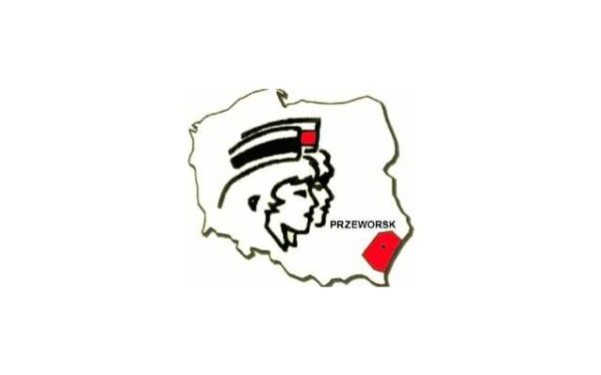 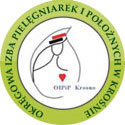 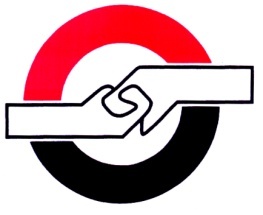 								Krosno, dnia 6 czerwca 2016 r.Pani / Pan Piotr Babinetz Joanna FrydrychStanisław Piotrowicz Bogdan Rzońca Piotr Uruski Poseł na Sejm Rzeczypospolitej PolskiejW imieniu  pielęgniarek i położnych rodzinnych prowadzących NZOZ-y, indywidualne i grupowe praktyki pielęgniarskie na terenie województwa podkarpackiego, będących członkami Okręgowych Izb Pielęgniarek i Położnych w Rzeszowie, Krośnie i Przeworsku, chciałyśmy zwrócić uwagę Pani/Pana Posła na sprawy dotyczące proponowanych przez Ministra Zdrowia Konstantego Radziwiłła zmian w sposobie organizacji podstawowej opieki zdrowotnej.Proponowane od początku 2016 roku  działania  Ministra Zdrowia zmierzające do stworzenia tzw. koordynowanej opieki zdrowotnej ograniczą dostęp do świadczeń pielęgnacyjnych i leczniczych wykonywanych przez  pielęgniarkę i położną w domu pacjenta, co będzie skutkować dłuższym powrotem do zdrowia, powikłaniami i w konsekwencji wzrośnie ilość hospitalizacji osób w podeszłym wieku. Takie działania wyrządzą wielką szkodę i  wywołają negatywne skutki dla pacjentów. Ponadto w dużej mierze zagrożą samodzielności zawodowej pielęgniarek i położnych. Liczący 17 osób Zespół ds. POZ, powołany przez obecnego Ministra Zdrowia, który w większości składa się z lekarzy tzw. „Porozumienia Zielonogórskiego”, realizując dążenia tej wąskiej grupy zawodowej i nie uwzględniając licznych i słusznych wniosków środowiska pielęgniarek  i położnych rodzinnych miał na celu opracowanie propozycji założeń projektu ustawy o podstawowej opiece zdrowotnej.  Obecnie po wielu interwencjach w skład zespołu włączono dwie przedstawicielki reprezentujące Kolegium Pielęgniarek i Położnych Rodzinnych oraz Naczelną Radę Pielęgniarek i Położnych.Forsowany kierunek zmian, według którego lekarz byłby koordynatorem podstawowej opieki zdrowotnej, a także tworzyłby z pielęgniarką i położną wspólne listy kontraktowania (lekarskiej z pielęgniarską), jest bardzo krytycznie oceniony nie tylko przez same pielęgniarki i położne rodzinne, Naczelną Radę Pielęgniarek i Położnych, przedstawicieli środowisk akademickich, czy lekarzy rodzinnych niezrzeszonych w tzw. „Porozumieniu Zielonogórskim”, ale przede wszystkim przez naszych pacjentów. Pielęgniarki i położne, które założyły samodzielnie działające podmioty lecznicze tj. NZOZ- y i praktyki zawodowe zyskały w oczach pacjentów uznanie i szacunek oraz w istotny sposób przyczyniły się do poprawy stanu zdrowia naszego społeczeństwa. Zaproponowane  zmiany dotyczące podstawowej opieki zdrowotnej mogą odbić się bardzo negatywnie na zdrowiu pacjentów, pogarszając dostępność do świadczeń pielęgniarki/położnej rodzinnej i obniżając ich jakość. Reprezentując środowisko pielęgniarek i położnych uważamy, że kierunek zmian w podstawowej opiece zdrowotnej powinien przede wszystkim uwzględniać interes pacjenta jako świadczeniobiorcy. Dotychczasowy sposób kontraktowania świadczeń zdrowotnych sprawdził się i gwarantował pacjentom wysoką jakość świadczonych usług a przyjęte rozwiązania w zakresie kontraktowania świadczeń, pozwalają na równych zasadach funkcjonować różnym podmiotom leczniczym, tworzą dobre i skuteczne zasady współpracy pomiędzy różnymi zawodami medycznymi, współdziałającymi ze sobą na rzecz pacjenta. Samodzielnie kontraktujące  pielęgniarki są niekiedy chętniej wybierane przez pacjentów, niż zatrudnione w praktykach lekarskich. Niepokoi również fakt, iż w  proponowanym obecnie kierunku zmian w podstawowej opiece zdrowotnej promocja zdrowia traktowana jest marginalnie, a przecież jest ona  możliwa do realizacji właśnie przez pielęgniarki i położne.Proponowany kształt zmian, tworzenie wspólnych list pacjentów przez lekarza i pielęgniarkę jest nie tylko łamaniem zasady wolnego wyboru personelu, ale przede wszystkim świadczy o traktowaniu pacjenta i stanowi zaprzeczenie poszanowania godności osobistej pacjenta.  Pragniemy zwrócić uwagę, że propozycja wspólnego kontraktowania wszystkich zakresów świadczeń przez jednego świadczeniodawcę – lekarza, i obligatoryjna jedna wspólna deklaracja wyboru świadczeniodawcy jest niezgodna z Kartą Praw Pacjenta, która określa prawo pacjenta do wyboru lekarzy, pielęgniarek i położnych ubezpieczenia zdrowotnego. 	Chcemy podkreślić, iż zaproponowane przez Ministra Zdrowia rozwiązania w istotny sposób naruszają samodzielność zawodową pielęgniarek i położnych zagwarantowaną w ustawie o zawodach pielęgniarki i położnej.  W imieniu samorządu zawodowego pielęgniarek i położnych prosimy Panią/Pana Poseł/Posła o zainteresowanie się powyższą kwestią i podjęcie takich działań, które zapewnią pacjentom bezpieczeństwo i właściwą opiekę a pielęgniarkom i położnym dalsze funkcjonowanie indywidualnych praktyk i utworzonych przez nie samodzielnych podmiotów leczniczych.      Okręgowa IzbaPielęgniarek i Położnych w RzeszowieOkręgowa IzbaPielęgniarek i Położnychw KrośniePodkarpacka Okręgowa Izba Pielęgniarek i Położnych w PrzeworskuPrzewodniczącaOkręgowej Rady Pielęgniarek i Położnych 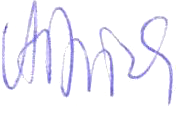 w RzeszowiePrzewodnicząca Okręgowej RadyPielęgniarek i Położnych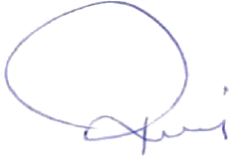 w KrośniePrzewodnicząca Podkarpackiej Okręgowej Rady Pielęgniarek i Położnych w Przeworsku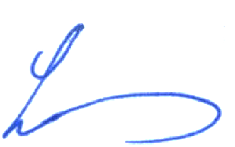 Anita DrążekRenata MichalskaElżbieta Lewandowska